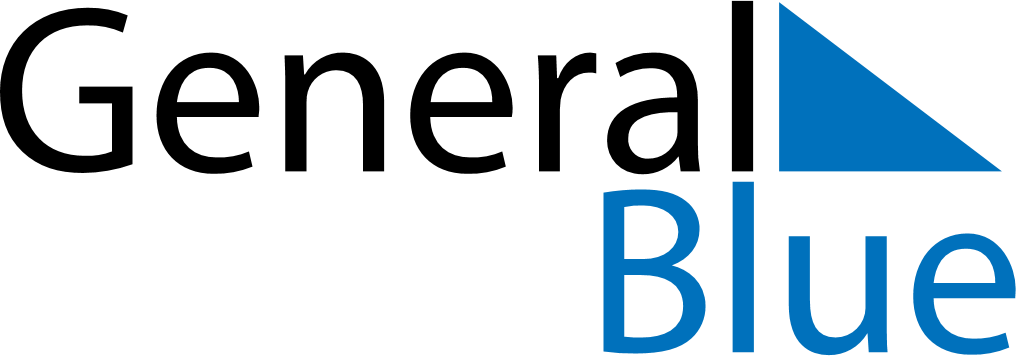 June 2020June 2020June 2020June 2020Aland IslandsAland IslandsAland IslandsSundayMondayTuesdayWednesdayThursdayFridayFridaySaturday12345567891011121213Autonomy Day1415161718191920Midsummer EveMidsummer EveMidsummer Day2122232425262627282930